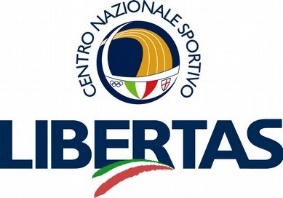 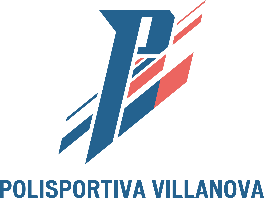 IL CENTRO SPORTIVO NAZIONALE LIBERTAS e                                la POLISPORTIVA VILLANOVA ASD JUDO LIBERTASORGANIZZANO1° COPPA PORTUS NAONIS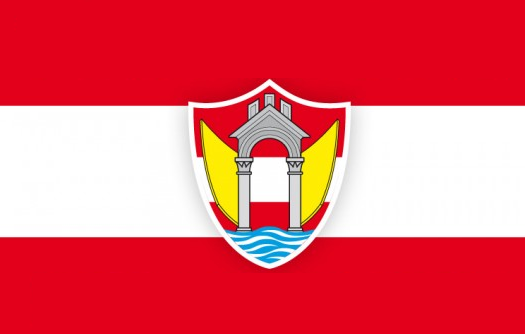 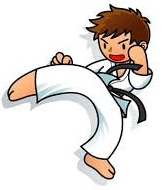 MANIFESTAZIONE DI JUDO INDIVIDUALE RISERVATA ALLE CLASSI PREAGONISTI TESSERATI LIBERTAS1 prova Circuito interprovinciale LibertasSABATO 13 FEBBRAIO 2016PORDENONE | PALAZEN Via Pirandello, 35COPPA PORTUS NAONIS | REGOLAMENTOGli atleti possono essere iscritti o come Club o come rappresentative di club/regioni.Tutte le preiscrizione andranno fatte esclusivamente sul modulo allegato e completato in tutti i dati richiesti ed inviato al portale   (http://sportplanner.it/event/7)ISCRIZIONI |Termine preiscrizioni : 11 FEBBRAIO 2016Iscrizioni successive non potranno essere fatte in sede gara.ARBITRAGGIO |Vige il regolamento FIJLKAM.         PROGRAMMA |ACCREDITO : nati 2008  e 2007 :  14.15 -14.30nati 2008  Ne waza ;tempi gara : 1 min non effettivo;            nati 2007 Tachi waza ;tempi gara : 1 min non effettivo;
Le Cinture Bianche verranno separate nel limite del possibile e faranno Ne Waza.            ACCREDITO :  nati 2006 e 2005 : 16.00 – 16.15Tachi waza;tempi gara : 1,30 min non effettivo;            ACCREDITO :  nati 2009 : 17.15 – 17.30            Ne waza;            Le Cinture Bianche  verranno separate nel limite del possibile.            tempi gara : 1 min non effettivo;     LA MANIFESTAZIONE E’ GRATUITA:      previa la disponibilità delle società a fornire uno o più  tecnici e/o arbitri per l'arbitraggio.PREMIAZIONI:Tutti i bambini verranno premiati.Il Peso va dichiarato alla preiscrizione. Il tecnico si prende la responsabilità della veridicità dei dati.  Controlli peso a campione all'iscrizione.Formula di gara: Gli iscritti verranno divisi per anno di nascita, raggruppati per poule e per vicinanza di peso e per quanto possibile cintura. Inoltre, obbligatoriamente per la classe ragazzi e ove possibile per la classe bambini e fanciulli, i raggruppamenti verrano effettuati separando le femmine dai maschi, così come al regolamento per le classi bambini, fanciulli e ragazzi previsto dalla federazione fijlkam.  Tecnici e arbitri  in judogi.Si applica regolamento judo protetto Fijlkam.